ҠАРАР                                                                                                       ПОСТАНОВЛЕНИЕ20 гинуар  2020 й.                                          №2                                        20 января  2020 г.О включении  вдовы участника Великой Отечественной Войны Нагимовой  Минирашиды Минияровны  в список ветеранов членов погибших (умерших) инвалидов и участников  Великой Отечественной Войны, как нуждающуюся в улучшении жилищных условий.  На основании решения жилищной  комиссии о признании нуждающейся в улучшении жилищных условий и  решения Альшеевского районного суда Республики Башкортостан от 19.12.2020 г. согласно п.1 ч.1 статьи 51,52 п. Жилищного Кодекса Российской Федерации1.Признать гр. Нагимову Минирашиду Минияровну, вдову участника   Великой Отечественной Войны, нуждающейся в улучшении  жилищных условий. Глава сельского поселения                                                                МР.Р.Ситдиков БАШҠОРТОСТАН  РЕСПУБЛИКАҺЫӘЛШӘЙ РАЙОНЫМУНИЦИПАЛЬ РАЙОНЫНЫҢМӘНДӘН  АУЫЛ СОВЕТЫАУЫЛ БИЛӘМӘҺЕХАКИМИӘТЕ(БАШҠОРТОСТАН РЕСПУБЛИКАҺЫӘЛШӘЙ РАЙОНЫМӘНДӘН   АУЫЛ СОВЕТЫ)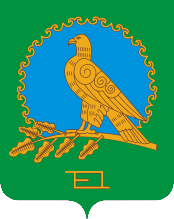               АДМИНИСТРАЦИЯСЕЛЬСКОГО ПОСЕЛЕНИЯМЕНДЯНОВСКИЙ СЕЛЬСОВЕТМУНИЦИПАЛЬНОГО РАЙОНААЛЬШЕЕВСКИЙ РАЙОНРЕСПУБЛИКИ БАШКОРТОСТАНМЕНДЯНОВСКИЙ СЕЛЬСОВЕТАЛЬШЕЕВСКОГО  РАЙОНАРЕСПУБЛИКИ БАШКОРТОСТАН)